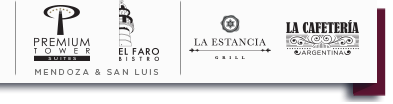 Siguiendo estrictamente el protocolo de salud provincial, por el momento, se solicita al momento del ingreso:PCR negativo (duración de 5 días)  y/o autorización de circulación provincial Uso obligatorio tapabocas dentro del establecimiento.Los datos solicitados estaran adjunto a la ficha de registro que el pax deberá completar de forma obligatoria siendo esta parte del proceso de check inDentro del establecimiento el uso de áreas públicas (gimnasio, sauna, resto) está restringido.Se sirve el desayuno seco en la habitación. El mismo está formado por:Infusiones TortitaMedialunaMagdalena o galleta dulceFrutas AzúcarEdulcoranteServilletasSe queda atento a comentarios y/o sugerencias.Saludos atte.Martini, LucasPremium Tower GroupHotelería y GastronomíaAv. Illia 525 – San Luis+54 9 261 6830300Teléfonos: +54 0266 44 26879